Madrid, 28 de febrero de 2020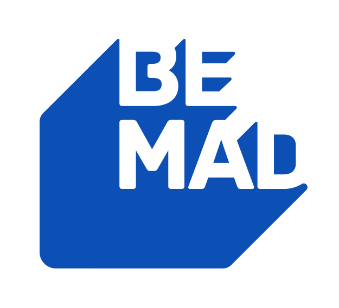 PROGRAMACIÓN DE BEMAD PARA EL SÁBADO 29 DE FEBRERO29/02/2020SÁBADOBEMADH.PrevCalf.ProgramaEp./Serie6:00TPMALAS PULGAS16:30TPEL ENCANTADOR DE PERROS277:20TPEL ENCANTADOR DE PERROS288:05TPEL ENCANTADOR DE PERROS299:00+7EL MAGO DE LOS ANIMALES49:30+7EL MAGO DE LOS ANIMALES59:55+7EL MAGO DE LOS ANIMALES610:25+7EL MAGO DE LOS ANIMALES710:50+7EL MAGO DE LOS ANIMALES811:25+7EL MAGO DE LOS ANIMALES912:00TPMEJOR LLAMA A KIKO2612:35+12CALLEJEROS: 'EL SALOBRAL'6213:25+12CALLEJEROS: 'SIERPES'23114:15+12CALLEJEROS: 'PUERTO DE ALGECIRAS'12914:55+12CALLEJEROS: 'APUNTALADOS'14815:45+12CALLEJEROS: 'EXPROPIADOS'9216:30+16CALLEJEROS: 'EN NEGRO'26217:20+16CALLEJEROS: 'OKUPACIÓN POR DESAHUCIO'27418:00+16CALLEJEROS: 'LAS 600'15318:50+16CALLEJEROS: 'HIJOS DE LA CRISIS'31919:40+16CALLEJEROS: 'DUERMO DONDE PUEDO'32420:15+16CALLEJEROS: '¡QUÉ DESPILFARRO!'34921:10+16CALLEJEROS: 'TENGO FRÍO'32222:05+16CALLEJEROS: 'PASO HAMBRE'31022:50+18CALLEJEROS: 'PATADA EN LA PUERTA'20723:30+18ESPECIAL CALLEJEROS: 'PALMA PALMILLA'60:35+18ESPECIAL CALLEJEROS: 'LAS CASTILLAS'291:40TPMEJOR LLAMA A KIKO272:15+1621 DÍAS: '21 DÍAS VIVIENDO EN CRISIS'73:10+1221 DÍAS: '21 DÍAS ENTRE CARTONES'14:05+7CALLEJEROS: 'DULCE HOGAR'64:25+7TABATHA MI FAMILIA TE NECESITA75:05+7TABATHA MI FAMILIA TE NECESITA8